YETKİNLİKLER1-TEMEL YETKİNLİKLERAmaçlara ve Hedeflere Bağlılık: Kurumun amaç ve hedeflerinin gerçekleştirilmesine uygun olarak görevlerini yerine getirir.Başarı ve Çaba: Yaptığı işte daima başarılı olmayı hedefler ve bu doğrultuda gereken her türlü çabayı gösterir.Bilgi Paylaşımı: İşe yönelik olarak edindiği bilgileri çalışma arkadaşları ya da görüşüne başvuranlar ile paylaşır.Bütünsel Bakış: Olaylara farklı açılardan yaklaşabilir, tüm yönleriyle konuyu kavrayabilir. Detaylara Önem Verme:  İşle ilgili detayları doğru bir  şekilde ele  alır,  bütüne bakarken detayları gözden kaçırmaz.Dürüstlük: Görevleri ile birlikte iş ilişkilerini etik değerlere ve çalışma ilkelerine uygun davranarak yürütür.Düzenlemelere Uyma: İşini ilgili kanun, yönetmelik, genelge, tebliğ vb. mevzuata uygun  yapma konusunda  hassastır. Tüm faaliyetlerinde bildirilmiş kurallara uygun hareket eder.Gelişime ve Değişime Yatkınlık: Değişime direnç göstermez, değişimi kurum yararına yorumlar ve destekler.Gizli Belgeleri Açıklamama: Gizlilik dereceli bilgi, evrak ve dokümanları ilgisi olmayan kişilere iletmez.Hesap Verebilirlik: Yapmakta olduğu görevlerde üstlerine, denetçilere ve kamuoyuna her an hesap verebilir durumdadır.Hizmet Odaklılık: Tüm faaliyetlerinde hizmet alanların ve çalışanların memnuniyetini artırmayı ön planda tutar. Çalışma yöntemlerini ve faaliyetlerin yapılış şekillerini sürekli iyileştirir.İletişim ve İlişki Kurma: Kurum içerisinde etkili iletişim becerileri sergiler ve güvene dayalı ilişkiler geliştirir.İş Birliğine Açıklık: İşin gereklerinin yerine getirilmesi sırasında her türlü iş birliğine açıktır, başkalarının iş birliği ihtiyaçlarına maksimum seviyede cevap verir.Kamu Kaynağını Etkili ve Verimli Kullanma: Kamu malları ve kaynaklarını kurumsal amaç ve hizmet gerekleri için mümkün olan en düşük seviyede kullanır.Kendi Başına İş Yapma: Bir başkasının yönlendirmesine ve yardımına gerek kalmadan işiyle ilgili gereken çalışmaları yapar.Kişisel  Çıkar Sağlamama:  Unvan ve  yetkilerini  kullanarak kendisi  veya  üçüncü kişiler lehine menfaat sağlamaz ve aracılıkta bulunmaz.Kurumsal Fayda: Yapılan tüm iş ve işlemlerde kurumun yararını gözetir.Objektif  Olma:  Olaylar ve kişiler karşısında kamu  hizmetini gerektirdiği şekilde  yerine getirir.Öğrenme Motivasyonu: Kendisinin ve meslektaşlarının performansını geliştirmek üzere yeni bilgi, davranış ve becerileri işinde kullanmak üzere öğrenir.Proaktif Olma: Olaylar ve durumlar gerçekleşmeden önce yapılması gerekenleri öngörür ve yapar.Problem Çözme: Sorunların çözüme kavuşturulmasında sorumluluk üstlenir, etkin çözümler önerir ve uygular.Saygılı Olma: Üstleri, meslektaşları, astları ve diğer personel ile hizmetten yararlananlara nazik ve saygılı davranır.Sonuç Odaklılık: İşin ifası sırasında istenen ve arzu edilen sonuçların elde edilmesine odaklanır. İşlerini sonuca, önem ve önceliklerine göre sıralar, arzu edilen çıktıların maksimize edilmesine çalışır.Sorumluluk Alma ve İnisiyatif Kullanma: İşinin gerektirdiği konularda çekingen davranmaz, sorumluluk almaktan kaçınmaz, gerektiğinde işin sağlıklı yürümesi için ilgili riskleri de göz önünde bulundurarak inisiyatif kullanmaktan çekinmez.Sosyal Olma: Etrafında bulunan kişiler ile sürekli etkileşim ve iletişim halindedir.Süreçlere Dikkat: Tanımlanmış süreçlere göre işini yapar. İçinde yer aldığı süreçlerin daha hızlı, daha ekonomik ve daha kaliteli gerçekleştirilmesi için öneride bulunur.Strese Dayanıklılık: Bireysel problemlerden veya işten kaynaklanan stresini işine, çalışma arkadaşlarına yansıtmaz ve stresle başa çıkmasını bilir.Uyumluluk: Yakın ve uzak çevresindeki çalışma arkadaşları ile uyum içerisinde çalışır.Veri Toplama: Daha sonra analiz edilmek üzere işiyle ilgili her türlü veriyi doğru ve tam bir şekilde toplar ve düzenler.Zamanı Etkili Kullanabilme: İşinin istenen zamanda gerçekleşmesi için çaba harcar, zamanını etkili kullanarak iş verimliliğini artırır.2-TEKNİK YETKİNLİKLERAB - Diğer Hibe Ödemeleri: Proje karşılığı aktarılan hibe harcamalarının ilgili mevzuata göre ödenmesi ve muhasebeleştirilmesi işlemlerini yapabilir.AB Projeleri Standartları Bilgisi: Avrupa Birliği Projeleri standart ve kurallarına uygun olarak proje başvurusu, satın alma ve fon kullanma faaliyetlerinin yürümesini ve yürütülmekte olan Avrupa Birliği finansmanlı projelerin raporlama ve koordinasyonunu sağlama konusunda bilgili ve tecrübelidir.Adli Yargı Mevzuatı Bilgisi: Personelle ya da ilgili 3. kişilerle ilgili başvuru, savunma, cevap, temyiz gibi konularda uygulanacak adli yargı mevzuatına hakimdir.Ağ ve İletişim Altyapısı Bakım ve Onarım: Kurum ağ ve iletişim envanterindeki tüm kalemlere ilişkin arıza ve sorunları en az birinci seviyede tespit eder, garanti ve bakım anlaşması kapsamında olan arızaları detaylı problem tanımı ile birlikte ilgili tedarikçiye iletir ve takibini yapar, belirli seviyelerdeki problemleri kendisi çözme konusunda bilgili ve tecrübelidir.Ağ Yönetimi: Ağ ve iletişim altyapı mimarisi, ağ topolojisi standartları ile ağ altyapısı kaynak ve kapasite planlaması konularında bilgili ve tecrübelidir.Anket Hazırlayabilme: Öğrenci, personel ya da diğer paydaşların memnuniyetini ölçmek ve görüşlerini almak üzere anket soruları hazırlama ve anketin uygulama esaslarını belirleme konusunda bilgili ve tecrübelidir.Anket Sonuçlarını Analiz Etme ve Yorumlama: Anket sonuçlarını uygun yöntemlerle analiz eder, sonuçları yorumlar ve uygun yöntemlerle raporlar.Araştırma Teknikleri: Değerlendirme ve inceleme yapmak üzere muhtelif kaynaklardan etkin bir şekilde bilgi toplama konusunda bilgili ve tecrübelidir.Arşiv Yönetimi: Kurum içinde belge akışı ve arşivleme faaliyetleri konusunda bilgili ve tecrübelidir.Bakım ve Onarım Kontrol Bilgisi: Bakım ve onarımlarda yapılan işin sözleşmeye uygun olarak yürütülmesi konusunda bilgili ve tecrübelidir.Banka İşlemlerinin Yönetimi: Banka kanalıyla yapılan işlemlere ilişkin belgeleri doğru ve eksiksiz bir şekilde hazırlama, bankadan kuruma gönderilen belgeleri takip ve kontrol etme, banka tarafından yapılan hatalı işlemlerin düzeltilmesini sağlama konusunda bilgili ve tecrübelidir.Banka Protokollerini Hazırlama: Bankalarla imzalanacak protokolleri karşı tarafla koordinasyon içinde tasarlama, hedeflere ve hukuki standartlara uygun olarak oluşturma konusunda bilgili ve tecrübelidir.Bilgi Edinme Hakkı Mevzuatı Bilgisi: Bilgi edinme taleplerinin, Bilgi Edinme Hakkı Kanunu ve ilgili diğer mevzuata uygunluğunu değerlendirme konusunda bilgi ve tecrübe sahibidir.Bilgi Teknolojileri Güvenlik Yönetimi: Dünyaca kabul görmüş bilgi sistemleri güvenlik politikaları, standartları ve uygulamaları konusunda bilgili ve tecrübelidir.Bilgi Teknolojileri Kalite Güvence ve Konfigürasyon Yönetimi: Yazılım kalite güvencesi ve konfigürasyon yönetimi konularında deneyimlidir, uluslararası yazılım standartları konusunda bilgili ve tecrübelidir.Bilgi Teknolojileri Servis Yönetimi: Uluslararası standartlarda olay/sorun veritabanının tasarlanmasını ve güncel tutulmasını sağlama, bilgisayar destekli araçları kullanarak değişiklik taleplerinin takibini yapma, değişiklik raporları oluşturma ve değerlendirme konusunda bilgili ve tecrübelidir.Bilgi Teknolojileri Stratejisi Geliştirme: Kurumun etkinliğini artıracak bilgi teknolojileri stratejileri geliştirme ve diğer birimleri bu doğrultuda yönlendirme konusunda bilgili ve tecrübelidir.Bilimsel Araştırma Projeleri Standartları Bilgisi: Dış kaynaklı projeler ile kurum içi kaynaklarla desteklenen projelerin mevzuata ve prosedürlere uygun olarak proje başvurusu, satın alma ve fon kullanma faaliyetlerinin yürütülmesi konusunda bilgili ve tecrübelidir.Bilimsel Araştırma Projeleri Ödemeleri Bilgisi: Dış kaynaklı projeler ile kurum içi kaynaklarla desteklenen proje harcamalarının ilgili mevzuata göre ödenmesi ve muhasebeleştirilmesi işlemlerini yapabilir.Bütçe Mevzuatı Bilgisi: Başta 5018 sayılı Kamu Mali Yönetimi ve Kontrol Kanunu olmak üzere bütçeye ilişkin mevzuata hâkimdir.CBS Bilgi Sistemi Kullanım Bilgisi: Coğrafi bilgi sistemi ve uygulamaları hakkında bilgi sahibidir.Ceza Hukuku Bilgisi: Kamu personelini kapsayan ceza hukuku mevzuatına hâkimdir.CİMER ve MEBİM Kullanım Bilgisi: CİMER ve MEBİM yazılımlarını kullanarak vatandaşlardan/personelden gelen soruları cevaplama ve/veya ilgili birimlere yönlendirme konusunda bilgili ve tecrübelidir.Çeviri Yapma: Bir dilde yazılmış olan bir yazıyı başka dilde en uygun şekilde açıklayabilme yetkinliğine sahiptir.Depo Kayıt Yönetimi: Depo içerisindeki malzemelerin listelerini düzenli olarak tutma ve giriş/çıkışları düzenli olarak sisteme işleme konusunda bilgili ve tecrübelidir.Disiplin Mevzuatı Bilgisi: Devlet memuru statüsünde çalışan personelin tabi olduğu disiplin mevzuatına hâkimdir.Donanım Bakım ve Onarım: Kurum donanım envanterindeki tüm kalemlere ilişkin arıza ve sorunları en az birinci seviyede tespit etme, garanti ve bakım anlaşması kapsamında olan arızaları detaylı problem tanımı ile birlikte ilgili tedarikçiye iletme ve takibini yapma, belirli seviyelerdeki problemleri kendisi çözme konusunda bilgili ve tecrübelidir.Doküman Yönetim Sistemi Bilgisi: DYS’den evrak kayıt, kontrol ve iletimi yapmak üzere kurumun Evrak Yönetim Sistemini etkin olarak kullanır.Donanım Yönetimi: Sunucu donanım mimarileri ile donanım kaynak ve kapasite planlaması, ağ topolojisi standartları ve ağ bileşenlerinin yönetimi konusunda bilgili ve tecrübelidir.Döner  Sermaye  Mevzuatı  Bilgisi:   Döner  sermaye   uygulamalarına  ilişkin  mevzuata hâkimdir.e-Bütçe Sistemi Kullanımı: Kurum/birim düzeyinde bütçeye ilişkin hazırlık ve uygulama modüllerini kullanır, AFP hazırlar, ödeneğe ilişkin işlemleri gerçekleştirir, bütçe tekliflerini oluşturur ve bütçenin birimlere dağılımı işlemlerini gerçekleştirir.Eğitim Gereksinim Analizi Bilgisi: Gerek kurum stratejileri doğrultusunda personele yeni yetenekler ve bakış açıları kazandırmak, gerekse düşük performanslı alanlarda personeli geliştirmek üzere eğitim ihtiyaçlarını analiz etme konusunda bilgili ve tecrübelidir.Eğitim Planlama: Eğitim programına alınmış olan eğitim başlıklarının kurumun ihtiyaçlarına en uygun şekilde zaman ve kaynak planlamasını yapar ve eğitim takvimini oluşturur.EKAP Sistemi Bilgisi: İhale hazırlık işlemlerini sistem üzerinde yapabilir ve gerekli dokümanları üretebilir.Elektronik Yolluk Sistemi Kullanımı:  Harcırah ödemesi yapılacak personelin, harcırah mevzuatını dikkate alarak veri girişlerini ve/veya ödemeye esas belgeleri üretebilir. Finansal Planlama: Kurum stratejilerinin finansal etkilerini belirleme, finansal modeller geliştirerek daha etkin finansal planlamanın yapılmasını sağlama konusunda bilgili ve tecrübelidir.Genel Yönetim Mali İstatistik Sistemi: Belirlenen dönemlerde talep edilen bilgilerin veri girişini, sistem üzerinden doğru ve güvenilir şekilde yapar.Grafik-Tasarım Bilgisi: Bir mesajı iletmek için gerekli olan metni ve görselleri organize ederek hedef kitleye sunar.Güvenlik Kayıtlarını İnceleme Bilgisi: Kurumdaki güvenliği sağlamak amacıyla kamera görüntülerini takip eder görülen aksaklıkları yetkililere bildirir.GZFT Analizi: Kurum, birim veya bir hususun güçlü, zayıf yanları ile fırsat ve tehditlerini tespit etme konusunda bilgili ve tecrübelidir.Halkla İlişkiler Uygulamalarını Geliştirme: Kurum stratejileri, vatandaş beklentileri ve genel konjonktürü göz önünde bulundurarak kurum için halkla ilişkiler politikası önerir.Harcama Belgeleri Bilgisi: Mevzuata uygun şekilde gerekli harcama belgelerini ve/veya ödeme emri belgesini düzenler ve eklerinin tamlığını, doğruluğunu sağlamaya yönelik işlemlere hâkimdir.Harcama Yönetim Sistemi Kullanımı: Harcama birimleri ile muhasebe birimleri arasındaki entegrasyonu sağlayan Harcama Yönetim Sistemi ile ödeme emri belgesi ve yolluk düzenler. Taşınır giriş çıkış muhasebe kayıtlarını yapar.Harcırah Mevzuatı Bilgisi: Asıl görevli bulundukları yerden başka yerlere geçici veya sürekli görevle naklen atanan personele harcırah mevzuatı çerçevesinde ne şekilde ödeme yapılacağını bilir.Hizmet Alımı Sözleşmelerinin Yönetimi: Kurumun menfaatlerini gözetecek şekilde hizmet satın alma sözleşmelerini ve ilgili protokolleri hazırlama konusunda bilgili ve tecrübelidir. Hizmet Sunucu Ağı Performansı Ölçme ve Değerlendirme: Hizmet sunucu ağının genel performans  hedeflerini  belirleme  ve  ölçme/değerlendirme  sistemini  tasarlama  konusunda bilgili ve tecrübelidir.Hizmet Veritabanı Bilgisi: Hizmet kayıtlarını veritabanına girebilmek ve sorgulayabilmek için veritabanının bulundurması gereken verileri ve bu veriler arasındaki ilişkileri bilir. Hukuki  Süreç  Bilgisi:  Dava  konusu  olaylara  ilişkin  hukuki  altyapısı  vardır,  kanun  ve mevzuatı kurum haklarını koruyacak şekilde yorumlar ve kullanır.İcra Takibatı Başlatma: İcra işlemlerine ilişkin her türlü evrakın en kısa sürede borçluya tebliğ edilmesi konusunda bilgili ve tecrübelidir.İcra Takibi Yürütme ve Sonlandırma: Kurum alacaklarının icra yoluyla tahsili amacıyla haciz, tecil/taksitlendirme ve satış işlemlerini gerektiği şekilde yürütme, borcun en kısa sürede tahsil edilmesini sağlama konusunda bilgili ve tecrübelidir.İç Kontrol Mevzuatı Bilgisi: İç kontrol uygulamalarına ilişkin mevzuata hâkimdir.İç Kontrol Sistem ve Standartları Bilgisi: İç kontrol çalışma prensipleri, kontrol noktaları tespiti ile mevcut iç kontrol standartlarının uygulanması konusunda bilgi sahibidir.İç Kontrol ve Risk Yönetimi Sistem Kullanımı: İç Kontrol ve Risk Yönetimi Sistemini kullanarak; birim düzeyinde yürütülen faaliyetlere ilişkin süreçleri takip eder, süreçlerin güncel tutulması için revize takibini yapar, iş akışları üzerinde risk değerlendirmesi yaparak risklere yönelik kontroller ve eylem planları geliştirir.İdari Yargı Mevzuatı Bilgisi: Kamu personeline uygulanacak idari yargı mevzuatına hâkimdir.İhale Yönetimi: İhalenin kamu ihale mevzuatına uygun şekilde yürütülmesi ve sonuçlandırılması konusunda bilgili ve tecrübelidir.İhtiyaç Planlama: İlgili dönemler itibariyle faaliyetlerin sürdürülebilmesi için gerekli malzeme ve/veya hizmet alımı ihtiyacını planlama konusunda bilgili ve tecrübelidir.İletişim Araçlarını Kullanabilme: Özellikle elektronik, yazılı ve görsel medyayı etkin ve verimli bir şekilde kullanır.İletişim Becerileri: Hizmet sunabilmek üzere muhatabının beklenti ve ihtiyaçlarını kavrar ve kendisini ifade etmesine olanak tanır, muhatabında olumlu izlenim uyandırarak görevinin gerektirdiği bilgi alışverişinde bulunur.İletişim Kanalı Seçimi ve Oluşturma: Beklenti ve gereksinimlere göre doğru iletişim kanalının tasarlanmasını sağlama ve projelendirilerek uygulama planını yapma konusunda bilgili ve tecrübelidir.İlişik Kesme Prosedürleri Bilgisi: Devlet memuru ve diğer personelin emeklilik, istifa ve sair nedenlerden dolayı işten ayrılmasına dair mevzuata ve söz konusu mevzuatın düzenlediği uygulamalara hâkimdir.İnceleme, Soruşturma ve Denetim: Gerekli teknikleri kullanıp bilgi toplamak suretiyle ilgili mevzuata uygun şekilde inceleme, soruşturma, denetim yapar ve gerekli raporları hazırlar. İntibak Prosedürleri Bilgisi: Devlet memuru olan personelin intibakına ilişkin uygulamalara hâkimdir.İstatistiksel Analiz: Verileri istatistiksel yöntemleri kullanarak analiz etme ve istatistik bilgilerini kullanarak çeşitli raporlar hazırlama konusunda bilgili ve tecrübelidir.İş Akdi Hazırlama: Sözleşmeli personel için kurum ihtiyaçlarına, menfaatlerine ve ilgili mevzuata en uygun iş sözleşmesini hazırlar.İşe Alma Prosedürleri Bilgisi: Devlet memuru ve diğer personelin işe alımına dair ilgili mevzuata ve söz konusu mevzuatın düzenlediği uygulamalara hâkimdir.İşlem Gerçekleştirme ve Kontrol: İşlemleri doğru, tam ve zamanında gerçekleştirir. Yapılan işleri doğruluk ve zamanında yerine getirilme yönünden kontrol eder.Kadro ve Usulü Mevzuatı Bilgisi: Kadroların ihdas, iptal ve kullanımına ilişkin mevzuata hâkimdir.Kalite Planlama ve Güvence: Kurum kalite politikasına paralel olarak proje görevleri ve çıktılar için kalite tanımlamaları yapma konusunda bilgili ve tecrübelidir. Beklenen değerlerin karşılanmasına çalışır.Kamu İhale Mevzuatı Bilgisi: Başta 4734 sayılı Kamu İhale Kanunu olmak üzere kamu ihale mevzuatına hâkimdir.Kamu Mali Yönetim Bilgisi: Kurumun belirlemiş olduğu politikalar ve hedefler doğrultusunda kamu kaynaklarının ekonomik ve verimli bir şekilde elde edilmesi ya da kullanılmasında, hesap verilebilirliği sağlayacak şekilde faaliyetlerin yürütülmesinde yeterli kamu mali yönetim mevzuat bilgisine sahiptir.Kesin Hesap Bilgisi: Kesin hesap işlemlerinin yürütülmesi konusunda bilgili ve tecrübelidir.Kullanıcı Desteği: Kullanıcıların sistemle ilgili problem yaşamamaları için gerekli çalışmaları yürütme konusunda bilgili ve tecrübelidir.Kurum Sitesine Belge Yükleme: Kurum web sitesine ilgili duyuru ve belgeleri girme konusunda bilgili ve tecrübelidir.Kurumsal Performans Yönetimi: Performans yönetimi ve ilgili konularda eğitimlidir. Verimlilik ve etkinlik konuları hakkında detaylı bilgiye sahiptir. Kalite ile performans hedef ve göstergelerini belirleme konusunda bilgili ve tecrübelidir.Mal Alımı Sözleşmelerinin Yönetimi: Mal satın alma sözleşmelerini ve ilgili protokolleri, kurumun menfaatlerini gözetecek şekilde hazırlar.Mali Analiz Bilgisi: İlgili araçları ve yöntemleri kullanarak mali analiz yapabilir.Mali Yük Hesaplaması: Ön mali kontrol sırasında işin nevine göre mali yük hesaplaması yapma konusunda bilgili ve tecrübelidir.Mali Özlük Mevzuatı Bilgisi: Personelin maaş ve tazminatları ile yapmış olduğu çalışmalar karşılığındaki ücretlere hak kazanıp kazanmadığı hakkında ilgili mevzuat konusunda bilgilidir.İhtiyaç Planlaması: Talep doğrultusunda gereken malzemeleri planlama ve sipariş miktarları ile süresini belirleme konusunda bilgili ve tecrübelidir.Muayene ve Kabul Komisyonu Bilgisi: Malzeme alımlarında, muayene teknik ve araçları hakkında bilgi sahibidir. Numunenin sözleşme ve şartname uyarınca değerlendirmesini yapma, planlama ve yönetme konusunda bilgili ve tecrübelidir.Mevzuat Metni Hazırlama: Görev alanına giren konularda, prosedürlere uygun olarak mevzuat metni hazırlar ve mevzuat metinlerinde gerekli güncellemeleri yapar.Microsoft Office Kullanım Bilgisi: Microsoft word, excel, powerpoint programlarında temel yazım, tablolama, grafik oluşturma ve raporlama konusunda temel özellikleri kullanma bilgi ve tecrübesine sahiptir.Muhasebe Mevzuatı Bilgisi: Kurumun muhasebe uygulamalarına ilişkin mevzuata hâkimdir. Muhasebe Prosedürleri Bilgisi: Her bir gelir ya da gidere ilişkin doğru hesap kodlarının kullanılması konusunda bilgi ve tecrübeye sahiptir.Norm Kadro Uygulama: Norm kadro çalışmaları ve kadroların hesaplanması konusunda bilgili ve tecrübelidir.Organizasyon Düzenleme Becerisi:  Kurumun stratejileri ve halkla ilişkiler uygulama planları gereği etkinlikler oluşturma ve koordine etme konusunda bilgili ve tecrübelidir. Ödeme Süreci İzleme ve Geliştirme:  Ödeme kontrolü süreçlerini takip etme, kurum stratejilerine uygun olarak sürekli geliştirme ve yeniden yapılandırma faaliyetlerini organize etme konusunda bilgili ve tecrübelidir.Ödeme Süreçlerinin Performans Yönetimi: Ödemelerin yönetimine ilişkin faaliyetlerin performansını izlemek, ölçmek, değerlendirmek üzere başarı faktörleri tanımlama ve performans göstergeleri tespit etme konusunda bilgili ve tecrübelidir.Ödüllendirme Mevzuatı Bilgisi: Personelin üstün başarısı karşısında ödüllendirilmesine ilişkin mevzuata hâkimdir.Ön Mali Kontrol Mevzuatı Bilgisi: Ön mali kontrol uygulamalarına ilişkin mevzuata hâkimdir.Öneri Geliştirme ve Projelendirme: Performans göstergeleri, faaliyet sonuçları, paydaşların düşünce   ve   görüşleri   ışığında   rasyonel   iyileştirme   önerileri   geliştirme,   önerilerinin sağlayacağı faydayı analiz etme ve hayata geçirecek uygulamaları planlama konusunda bilgili ve tecrübelidir.Özlük Tahakkukuna İlişkin Mevzuat ve Prosedür Bilgisi: Aylık ve personelin sair parasal haklarının tahakkukuna esas mevzuata ve bu mevzuatın düzenlediği uygulamalara hâkimdir. Paydaş Analizi: Kurumla ilgili tüm gerçek ve tüzel kişilerin (öğrenci, sektör temsilcileri, çalışanlar, üst yönetim, ilgili bakanlıklar ve diğer kamu kurumları gibi) fikir ve düşüncelerini toplayarak değerlendirme konusunda bilgili ve tecrübelidir.Performans Bütçe Bilgisi: Kurumsal amaç ve hedeflere göre finansal verileri göz önünde bulundurarak kurum ya da birimin bütçesini oluşturma ve uygulamaları takip etme konusunda bilgili ve tecrübelidir.Performans Denetimi: Performans denetimi sorularını ve soru ağaçlarını hazırlama, performans kriteri tespit etme, performans kriteri değerlerini ölçümleme konusunda bilgili ve tecrübelidir.Personel Mevzuatı Bilgisi: Başta 657 sayılı Devlet Memurları Kanunu olmak üzere kurum personelinin tabi olduğu mevzuata hâkimdir.Personel Özlük İşlemleri Bilgisi: Personelin özlük dosyasını açma, belgelerini ve formlarını dosyalama, izinlerini kaydetme gibi prosedürel işlemler konusunda bilgili ve tecrübelidir. Problem Çözme: Sorunu tespit eder, çeşitli teknikler kullanarak sorunun kaynağını bulur ve sorunu çözer. Sebep tespitinde sistematik yaklaşım olanağı veren araçları etkin olarak kullanır, gerektiğinde diğerlerinin katılımını organize ederek çözüm önerileri üretilmesini sağlar ve seçilen çözüm önerisini uygular.Psikolojik Testler: Yapılan testlerle personeli daha sistemli ve öngörülebilir bir şekilde değerlendirir.Rapor Hazırlama: Görev alanına giren konularla ilgili çeşitli muhteviyatta raporlar hazırlama konusunda bilgili ve tecrübelidir.Resmi Yazışma ve Dosyalama: Kurum içi ve dışı yazışmaları, yazılara kimlik kodu ve standart dosya planı numarası verilmesi ve arşivlenmesi ilgili mevzuatça belirlenmiş kurallara uygun olarak gerçekleştirir.Risk Analizi: Riskleri tanımlama, takip etme, ilgili verileri toplama veya toplanılmasını sağlama ve bu verileri istatistiki değerlendirme konusunda bilgili ve tecrübelidir.Satın Alma: Mal ve hizmet satın alma işlemlerini başta 5018 sayılı Kamu Mali Yönetimi ve Kontrol Kanunu olmak üzere 4734 sayılı Kamu İhale Kanunu ve ilgili diğer mevzuat uyarınca ve kurum menfaatleri doğrultusunda gerçekleştirme konusunda bilgili ve tecrübelidir.SGK Mevzuatı: Personellerin sosyal güvenlik işlemlerine ilişkin mevzuat hakkında yeterli bilgi ve tecrübe sahibidir.Sistem Analizi: İş gereksinimlerini sistem gereksinimlerine dönüştürme konusunda bilgili ve tecrübelidir.Sistem İzleme ve İyileştirme: Sistem performansını izler ve sistemin sorunsuz çalışması için gerekli iyileştirme çalışmalarında bulunur.Sistem Teknik Destek: Kişisel bilgisayarları etki alanı içerisine alma, kullanıcı e-posta ayarlarını yapma, sunuculara yeni yazıcı tanıtımını gerçekleştirme konularında bilgi ve deneyim sahibidir. İnternet bağlantı sorunlarını zamanında tespit etme ve giderilmesini sağlama konusunda bilgili ve tecrübelidir.Sistem Yazılımları Yönetimi: İşletim sistemlerini ve yazılımları etkin bir şekilde yönetir. Sivil  Savunma  Mevzuatı  Bilgisi:  Sivil  savunma  mevzuatına  hâkimdir  ve  söz  konusu mevzuatın düzenlediği uygulamaları yürütür.Sosyal Tesisler Muhasebesi Mevzuatı ve Uygulama Bilgisi: Sosyal tesislerin muhasebesini tutmaya yönelik usul ve esaslara ve bunların uygulanmasına ilişkin bilgi ve tecrübe sahibidir. Sözleşme Hazırlama Bilgisi: Kurumun menfaatlerini zedelemeyecek ve ilgili mevzuata uygun hükümleri içerecek sözleşme taslağı hazırlayabilir.Sözleşme Yönetimi: Sözleşme ya da protokollerin hazırlanmasını, imzalanmasını sağlama, düzenli bir şekilde takibini yaparak sonuçlarının raporlanması konusunda bilgili ve tecrübelidir.Stok Yönetimi: Depoda kalan malzemeleri takip eder, ihtiyaç verileri ile karşılaştırarak hizmetlerin aksamasına mahal vermemek üzere maliyet unsurunu da gözeterek azalan malzemelerin tedarik edilmesini sağlar.Stratejik Proje Değerlendirme: Projelerin çıktılarının kurumun stratejilerine uygunluğunu, önceden belirlenmiş kriterlere göre değerlendirme konusunda bilgi ve tecrübe sahibidir. Stratejik  Yönetim:  Kurumun  misyon  ve  vizyonuna  uygun  stratejiler  geliştirme  ve  bu stratejileri  uygulamaya  koyma  ve  uygulama  sonuçlarını  değerlendirerek  ek  stratejileri geliştirme konusunda bilgi ve tecrübe sahibidir.Stratejik Yönetim Bilgi Sistemi Kullanımı: Performans programı ve performans esaslı bütçe hazırlıklarını sistem üzerinden gerçekleştirme ve yıl içerisindeki uygulamaları yürütme konusunda bilgi ve tecrübe sahibidir.Süreç Analizi: Kullanıcı ihtiyaçlarını karşılayacak iş ve süreç akışlarını belirler ve süreçlerin etkinliğini artıracak gelişmeleri önerir.Taşınır Mal Mevzuatı Bilgisi: Taşınır mallara ilişkin mevzuata hâkimdir. Söz konusu mevzuatla düzenlenmiş uygulamaları yürütür.Taşınır Kayıt ve Yönetim Sistemi Kullanımı: Taşınır mal işlemleri düzenlemelerine uygun olarak tüm taşınır işlemlerinin giriş çıkış (devralma, devretme, zimmet verme, bağış ve yardım alma, tüketim vb. ) veri girişlerini yapma, verilerin doğruluğunu kontrol etme ve uygulamalar hakkında gerekli raporları üretme için sistemi kullanma konusunda bilgili ve tecrübelidir. Taşınmaz Mevzuat Bilgisi: Kurum taşınmazlarının kiralanması, satışı ile kurumun ihtiyaç duyduğu taşınmazların satın alınması ve kiralanması işlemlerinin gerçekleştirilmesi ve takibine ilişkin işlemlerde tecrübeli ve bilgilidir.Taşıt Bakım Onarım Bilgisi: Taşıtların aksama olmaksızın verimli kullanılabilmesi için düzenli bakım onarımlarının yapılmasını sağlar.Taşıt Muayene ve Kontrol Takibi: Kullanılan taşıtların muayene, kontrol ya da sigortalarını takip eder.Teknik Rapor Hazırlayabilme: Elektrik, mekanik, sıhhi tesisat veya yapı/inşaat arızaları ve çözümleri ile ilgili teknik raporlar hazırlayabilir.Teknik Şartname Hazırlama Bilgisi: Kurumun ve/veya birimin ihtiyaçlarına, menfaatlerine en uygun teknik şartname hazırlama konusunda bilgili ve tecrübelidir.Terfi Prosedürleri Bilgisi: Devlet memuru ve diğer personelin terfisine ilişkin mevzuata ve söz konusu mevzuatın düzenlediği uygulamalara hâkimdir.Teşvik ve Ödüllendirme Sistemleri: Personeli teşvik etmek üzere kullanılacak ödüllü öneri gibi sistemler hakkında bilgi sahibidir. Ödül mevzuatı çerçevesinde bu tür sistemleri tasarlar. Veri Analiz Tekniklerini Kullanma: Veri analiz yöntem ve tekniklerine hâkimdir. Bunları anlamlı bilgiler oluşturmak üzere etkin bir biçimde kullanır.Veri Analizi ve Bilgi Oluşturma: Performans göstergeleri, faaliyet sonuçları, paydaş görüşleri gibi farklı kaynaklardan elde edilen verileri istatistiki araçlar, nitel ve nicel yöntemler kullanarak analiz edip anlamlı bilgilere ulaşır.Veri Yönetimi: Verinin toplanması, saklanması, güncellenmesi ve gerekli durumlarda bilgi haline getirilerek analiz ve raporlarda kullanılması konusunda bilgi ve tecrübe sahibidir. Veritabanı Tasarımı: Uygulama yazılımlarının kullanacağı veritabanlarının mantıksal ve fiziksel tasarımları konusunda bilgi ve tecrübe sahibidir.Veritabanı Uygulama ve Yönetimi: Birbiriyle ilişkili veri noktalarını depolayan ve bunlara erişim sağlayan ilişkisel veritabanları (ORACLE/SQL Server/DB2 …) konusunda bilgi ve deneyim sahibidir. SQL ile veritabanı uygulaması geliştirilmesi ile veritabanı güvenlik ve performans yönetimi konusunda bilgi ve tecrübe sahibidir. Video-Kamera ve Profesyonel Fotoğraf Makinalarını Etkin Kullanabilme: Video ve kamera çekimi yapabilir, profesyonel fotoğraf çekim teknikleri konusunda bilgilidir.Web İçerik Yönetimi: Kurum web sitesinden verilecek hizmetlerin belirlenmesini, iyileştirilmesini, ekran ara yüz tasarımlarının oluşturulmasını ve uygun  içeriğin hazırlanmasını sağlama konusunda bilgili ve tecrübelidir.Web Uygulamaları Geliştirme: Web üzerinde Java/NET ile uygulama yazılımı geliştirme konusunda bilgi ve tecrübe sahibidir.Yabancı Dil Bilgisi: Yabancı kişi ya da kurumlarla sağlıklı bir iletişim kurabilecek düzeyde yabancı dil yeterliliğine sahiptir.Yayın Kayıtlama: Kütüphaneye gelen yayınları sistematik bir şekilde kayıt altında tutar ve çalışanlar tarafından kullanılmalarını izler.Yayın Temini: Kullanıcıların talep etmiş oldukları yayınlara ulaşabilmelerine yardım eder.Yazılı İletişim: Düşünce, görüş ve fikirlerini etkin bir şekilde metin haline getirir.Yazılım Analizi: Sistem gereksinimlerini yazılım gereksinimlerine dönüştürme konusunda bilgi ve tecrübe sahibidir.Yazılım Tasarımı:  Tanımlanmış yazılım gereksinimlerine göre detaylı mimari yazılım tasarımının oluşturulması konusunda bilgi ve tecrübe sahibidir.Yazılım Tedarikçi Yönetimi: Uygulama yazılımlarının tamamının ya da bir parçasının dış hizmet alımı ile karşılandığı durumlarda, yazılım tedarikçilerinin her aşamada performansını denetler, ürettikleri sonuçların gereksinimlerle örtüşmelerini temin edecek şekilde test ve kabul faaliyetlerini planlar ve yönetir.Yazılım Testi Bilgisi: Yazılım testlerinin dokümantasyonu ve uygulanması konusunda bilgi ve tecrübe sahibidir.Yeni Sistem Devreye Alma: İş ve kullanıcı ihtiyaçları doğrultusunda kullanılabilecek yeni sistemlerin uygunluk çalışmalarını yapar, hızlı ve sorunsuz uygulamaya alınması için gerekli ön hazırlıkları gerçekleştirir.Yurtdışında Görevlendirme Mevzuatı Bilgisi: Kurum personelinin yurtdışı görevlendirmelerine ilişkin olarak uyulacak esaslar hakkında bilgi sahibidir.3-YÖNETSEL YETKİNLİKLERAnalitik Düşünme: Olaylar ile veriler arasındaki bağlantıları kurar ve neden sonuç ilişkilerini ayırt eder. Problem çözmek ve yeni fikir geliştirmek üzere olayları ve durumları ayrıntılı, ardışık, kapsamlı şekilde ve parçalar halinde düşünebilir.Araştırma Ortamı Yaratma: Çalışanların araştırma sorumluluklarını, görevlerini ve rollerini anlamalarını ve başarılı bir şekilde gerçekleştirmelerini sağlar.Bilgi Toplama ve Organizasyonu: Kendisinin ve diğerlerinin kullanımı için bilgiyi tanımlar, bilgi akışını izler, bilgiyi sistematik olarak toplar ve organize eder.Bireysel Performans İyileştirme: Çalışanların hedef gerçekleşmelerini takip etme, performans değerlendirici ile iş birliği yaparak düşük performansın nedenlerini araştırma ve iyileştirmeye yönelik tedbirler geliştirme konusunda bilgili ve tecrübelidir.Bütünsel Bakış: Kurum politika, strateji, yaklaşım ve süreçlerini bütünsel olarak değerlendirir, kurumsal fonksiyonların birbirleri ile ilişkilerini ve birbirlerine olan etkilerini algılar.Çalışanları Yönlendirme ve Motive Etme: Çalışanları kurum amaçları doğrultusunda yönlendirir. Çalışanların performanslarını artırıcı yaklaşımları tutarlı bir şekilde uygular, en üst düzeyde yetkilendirildikleri ve performans gösterdikleri bir ortam yaratır.Çatışma Yönetimi: Fikir ayrılıklarını yönetir ve diğerleri arasındaki münakaşaları etkin bir şekilde çözer. Tarafsız kalabilir ve adil davranır.Değer Yaratma: Kurumdan hizmet alan tüm paydaşları memnun edecek ve katma değer yaratacak faaliyetler içerisindedir.Değişim Yönetimi: Organizasyonda yeniliklerin ve değişimin desteklenmesi için yöntemler geliştirir.Denetleme: Gerektiği sıklıkta tüm çalışmaları amaca uygunluk, ekonomiklik, zamanındalık, kalite, maliyet gibi yönlerden denetler.Dış İlişkiler: Kurumun stratejilerini gerçekleştirmek üzere kurum dışı kişiler ve kurumların desteğini kazanmak üzere iyi ilişkiler kurar.Empati Kurabilme:  Başkalarının duygularını ve içinde bulunduğu durumu anlayarak içselleştirir.Eş Düzey İlişkiler: Kendisi ile aynı düzeyde bulunan yöneticiler ile sorumluluk alanındaki faaliyetleri sağlıklı yürütmek üzere ilişkilerini iyi yönde geliştirir.Etik Değerlere Sahip Olma: Çalışanların kurum değerlerine (misyon, vizyon) uygun davranmalarını, kurum kültürüne bağlı olmalarını, standart ve spesifikasyonlara uymalarını sağlar ve bu doğrultuda doğru davranışları ödüllendirir.Etkili İletişim ve İkna: Kurum içinde ve dışında etkili ilişkiler geliştirir. Açık ve dürüst davranarak karşısındakileri üstün iletişim becerileri sergileyerek ikna eder.Etkili Karar Verme: Olayları ve sorunları analiz ederek kurum vizyonu, stratejisi ve değerleri doğrultusunda en uygun kararları alır.Fikir Üretme/Öneri Geliştirme: Problemleri tespit etmek, önlemek, çözmek veya mevcut durumu daha iyiye doğru geliştirmek üzere sürekli fikir üretir, öneriler geliştirir.Güncel Gelişmelerin Takibi: Toplumsal, politik, ekonomik ve benzeri dış etkenler ile dış etkenlerden dolayı kurum içerisinde oluşabilecek değişiklikleri ve gelişmeleri takip eder. Hizmete Önem Verme: Çalışanlara ve hizmet alanlara yüksek kalitede ve zamanında destek verir.İletişim Yönetimi: Diğerlerinin düşünce ve bakış açısına duyarlılık gösterilmesini ve güven duyulmasını sağlayacak ortamları yaratmaya çalışır. Anlaşılmayı kolaylaştıracak şekilde bilgi ve fikirlerini yazılı ve sözlü olarak etkin bir şekilde yapılandırır ve sunar.İş Önceliklendirme: İşleri kurumsal hedefleri göz önünde bulundurarak önceliklendirir ve bu öncelik sırasına göre yerine getirir.İş Zekası: Riskleri tanımlamak, potansiyel kazanç ve kayıpları hesaplayabilmek, fırsatları yakalayabilmek üzere iş yönetimi, muhasebe ve finansal prensipleri uygular.Kavramsal Düşünme: Soyut varlıkları ve bu varlıklar arasındaki ilişkileri çözümleme kabiliyeti vardır. Karmaşık durumlarda bilgi ve teori ile birlikte sistemsel bakış açısını katarak soyut ve uzun vadeli olarak büyük resmi görebilir.Kaynak Yönetimi: İş hedeflerini ve planlarını gerçekleştirebilmek için kaynakları periyodik olarak planlar, dağıtımını yapar ve izler. En üst düzeyde bütünsel başarıyı elde etmek için, destekleyici teknolojileri ve iş ölçümlerini kullanarak kritik kaynak ihtiyaçlarını tanımlar. Kontrol: Faaliyetlerini yürütürken kritik tüm noktalarda kontroller gerçekleştirir. Sonuçlara göre düzeltici ve önleyici faaliyetlerde bulunur.Koordinasyon ve Standartlaştırma: Elde ettiği veriler ışığında ve/veya uygulamaların yerinde gözlemlenmesiyle istatistiksel veya diğer analiz yöntemlerini kullanarak standart uygulamalardan sapmaları belirleme, farklılıkların raporlanmasını sağlama, sonuçlara göre tüm uygulamalarda standartlaşmaya götürecek koordinasyonun sağlanması için gerekli iş ve işlemleri başlatma konusunda bilgili ve tecrübelidir.Kriz Yönetimi: Kriz durumunda sorun ve tehlikeleri en az kayıpla atlatabilmek için gerekli önlemleri alır ve uygulanmasını sağlar.Kurum Kültürü Yaratma: Kurum içindeki resmi ve gayri resmi yapıları, güç dengesini, davranış normlarını, öncelikleri algılar ve bunlara uygun olarak çalışır. Kurumun resmi ve resmi olmayan yapılarının, hedeflerinin, normlarının, prosedür ve politikalarının farkındadır. Liderlik: Organizasyonun hedeflerini gerçekleştirmek için diğerlerinin desteğini kazanmak üzere ortam yaratma kabiliyeti vardır. Maiyetindeki personeli etkin ve verimli bir şekilde yönlendirir.Maliyet Duyarlılığı: Tüm harcamaları minimize etmeye çalışır.Performans ve Gelişim Yönetimi: Çalışanların gelişim hedeflerini başarmalarına yardımcı olmak üzere performanslarını izler, değerlendirir ve geliştirilmesi için oryantasyon, eğitim, motivasyon gibi uygulamaların gerçekleştirilmesini sağlar.Planlama ve Organize Etme: Organizasyonun hedeflerine ulaşması için kısa ve uzun dönemli planlama yapar ve hayata geçirir.Rapor Yorumlama: Muhtelif tipteki raporları okuyarak kritik bilgiyi çekip çıkarır ve bu bilgilere dayanarak doğru yorum yaparak karar alır.Rehberlik ve Öğretme: Bilgisini ve tecrübesini diğerleri ile paylaşır, öğretici ve geliştirici rolüyle rehberlik eder.Risk  Yönetimi:  Risk  durumlarında  bütünlüğü  korur,  etkili  kararlar  alır  ve  ivedilikle uygulanmasını sağlar.Sağduyu: Stresli, gerginlik yaratıcı veya aciliyet gerektiren durumlarda sağduyu ve sakinlikle karar alır, maiyetindeki personeli bu şekilde yönlendirir.Sağlıklı Çalışma Ortamı Yaratma: Sürekli aktif, hareketli, çalışan, üreten, olumsuz durumlarda bile motivasyonun kolay kolay kaybedilmediği, kişilerin uyumlu ve isteyerek çalıştığı, koordinasyonun sağlandığı sürekli öğrenmeye dayalı sürdürülebilir bir iş ortamı yaratır.Sorumluluk Alma ve İnisiyatif Kullanma: İşinin gerektirdiği konularda çekingen davranmaz, sorumluluk almaktan kaçınmaz, gerektiğinde işin sağlıklı yürümesi için ilgili riskleri de göz önünde bulundurarak inisiyatif kullanmaktan çekinmez.Stratejik Yönetim: Strateji geliştirme, benimsenen politikalar ile uyumlu stratejiler ve hedefler oluşturma, stratejik planlama ve uygulama konularında bilgi sahibidir.Süreç Yönetimi: Süreçlerin daha hızlı, daha ekonomik ve daha kaliteli icra edilebilmesi için süreç performansını ölçer veya ölçtürür. Performansın iyileştirilmesi için yaratıcı fikirler üretir veya ürettirir. En uygun çözümleri seçer, bu çözümlerin uygulanması için projeler geliştirir, yönetir veya yönetilmesini sağlar.Teknik Yetkinlik: Yazılım donanım sistemlerini amaca yönelik olarak tasarlar. Teknoloji Odaklılık: İşine değer katacak yeni teknolojileri araştırır ve bunların tedarik edilmesi ve entegrasyonu için çalışır.Temsil Yeteneği: Kurum kimliğini ve maiyetinde bulunan personeli, her türlü ortamda uygun şekilde temsil eder.Toplantı Yönetimi: Kurum içerisindeki toplantılardan maksimum verimi almak üzere yöntem, süre ve sonuçlara odaklanarak toplantıları yönetir.Üst Yönetici İlişkileri: Üst yöneticilerle ilişkilerini kurum kültürüne uygun olarak düzenler ve sağlıklı bir bilgi akışı sağlar.Verimlilik: Çalışmalarında verimliliği artırmaya odaklıdır. Kaynakların boşa harcanmasını önleyecek düzenlemeler gerçekleştirir.Vizyon Sahibi Olma: İleriyi görme yetisine sahip olan kişidir. Kendine ve bağlı bulunduğu kuruma ilişkin geleceğe yönelik gerçekçi hedefler belirler.Yazışma ve Belge Yönetimi: İlgili her türlü yazışma ve belgenin uygun şekilde numaralandırılmasını, mevzuata uygun şekilde elektronik veya kağıt kopya olarak dosyalanmasını temin eder.Yazılı İletişim ve Raporlama: Raporlama konusunda eğitimli ve deneyimlidir. Çalışmalara ilişkin sonuçların ve ilgili verilerin doğru, zamanında, eksiksiz olarak yazılı iletişimini gerçekleştirir ve raporlar.Yenilikçilik: Vatandaş ve kurum ihtiyaçlarına yönelik yeni ve yaratıcı çözümlerin üretilmesi için maiyetindeki personeli cesaretlendirir. Yeni ve yaratıcı fikirler ile çözümler ortaya koymak üzere değişimi, yenilikçiliği destekleyen yöntemler geliştirir ve uygulamaya koyar. Yetkilendirme: Özellikle karar alma süreçlerine diğerlerini de dahil etmek için önemli yetki ve sorumluluklar verme yönünde eğilim gösterir.Yorumlama ve Değerlendirme: Okuduğu metinden kritik sözcük ve ifadeleri seçip çıkarır, temel düşünce ve mesajı algılar. Metinde geçen kural, talimat, grafik ve tabloları, teknik ve profesyonel yayınları yorumlar ve işiyle ilişkilendirir.Yönetsel Liderlik: Kurumun ve birimin hedeflerinin en üst seviyede gerçekleştirilmesi için maiyetindeki personele liderlik eder.Zaman Yönetimi: Tüm faaliyetlerin arzulanan zamanda gerçekleşmesi için çaba harcar, zamanı çok önemli kaynak olarak değerlendirir ve yönetir.ABDGHİKOÖPSUVZABCÇDEFGHİKMNOÖPRSTVWYABÇDEFGHİKLMPRSTÜVYZ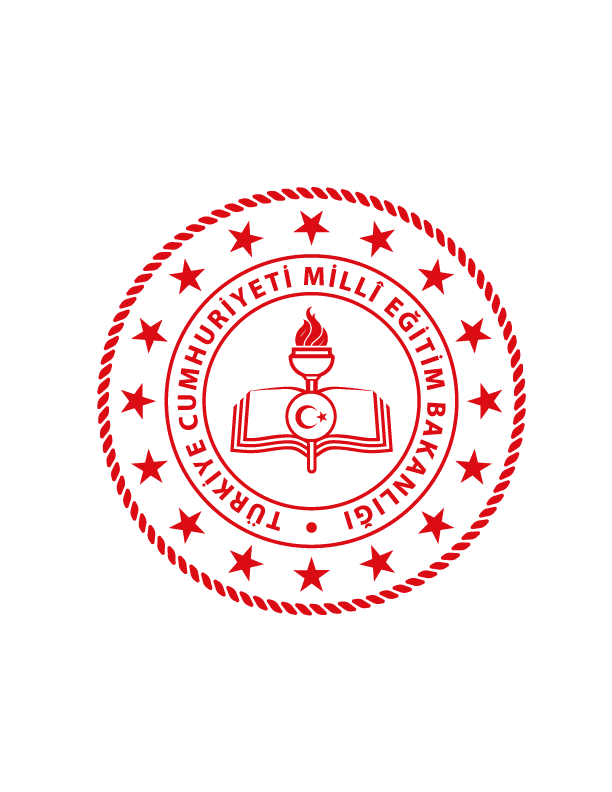 